	   Sunday, May 26, 2013	   Monday, May 27, 2013	   Tuesday, May 28, 2013	   Wednesday, May 29, 2013	   Thursday, May 30, 2013	   Friday, May 31, 2013	   Saturday, June 1, 20136:00AMHome ShoppingShopping program.6:30AMHome Shopping  Shopping program.7:00AMNaked City: The Well-Dressed Termite (R)  A junior member of a financial combine dies after trying to lure an actress away from her husband. Starring HORACE MCMAHON, PAUL BURKE, HARRY BELLAVER, NANCY MALONE and JACK KLUGMAN.PG8:00AMBless Me Father: Porgy And Bess (R)  The stench from Billy Buzzle's pig pen offends Father Duddleswell and he winds up in court. Starring GABRIELLE DAYE, ARTHUR LOWE, DANIEL ABINERI, DAVID RYALL and ARNOLD PETERS.PG8:30AMHome Shopping  Shopping program.9:00AMHome Shopping  Shopping program.9:30AM7TWO Sunday Movie Matinee: Rogues Of Sherwood Forest (R) (1950)  Robin Hood's son reunites the Merry Men to fight against England's power hungry King John. Starring JOHN DEREK, DIANA LYNN, GEORGE MACREADY, ALAN HALE and PAUL CAVANAGH.PG  (V)11:30AMTake on the Takeaway: Simon Rimmer (R)    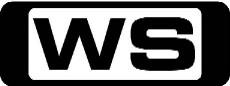 Simon Rimmer travels to Cambridgeshire to take on the onerous task of cooking a Turkish kebab for a takeaway fanatic and his best mate in less time than it takes to order and deliver it.G12:10PMGary Rhodes' Local Food Heroes: South East (R)  Join renowned chef Gary Rhodes in his search to find those that go the extra mile in the name of high quality local food.G1:10PMChefs: Put Your Money Where Your Mouth Is: 2012 Aquatics Centre (R)    Putting their reputations and their own money on the line, two celebrity chefs go head-to-head buying food, preparing dishes and selling them to diners at some of the country's most diverse restaurants.PG2:10PMHome and Away Catch-Up (R) (HAW6-891 - HAW6-894) 'CC'    Miss Home and Away this week? Catch up on 7TWO!PG  (A)4:00PM7TWO Sunday Movie Matinee: Roxanne (R) (1987)    A big nosed fire-chief must decide whether to help his friend woo the girl he loves or tell her the truth about how he feels. Starring STEVE MARTIN, DARYL HANNAH, RICK ROSSOVICH, DAMON WAYANS and MATT LATTANZI.PG  (L,S)6:30PMHeston's Mission Impossible: Cineworld Cinemas (R) 'CC'    Heston tries to transform a UK cinema chain's food, but soon realises that selling cinema snacks is all about profit margins rather than quality.PG7:30PMSpecial: Martin Clunes: A Man And His Dogs - Part 1 (R) 'CC'   Martin Clunes travels from Tanzania, to Fraser Island and Yellowstone in a witty and fascinating look at how dogs have become man's best friend.PG 8:30PMEscape To The Country: South Wales    **NEW EPISODE**Nicki Chapman helps a couple with a healthy budget find an impressive house to retire to in South Wales.G9:30PM60 Minute Makeover: Dudley    **NEW EPISODE**Claire Sweeney and the makeover team head to Dudley to help a couple who are both too busy working to do any decorating. Designer Derek Taylor has to sort out their clashing colour combinations.G10:30PMHomes Under The Hammer    **NEW EPISODE**Martin & Lucy visit a property in Cardiff, an up market area of West London and a house in Derby.G11:45PMThe Shield: Streaks And Tips (R) 'CC'    The rivalry between the Strike Team and the Decoy Squad heats up as they compete to find a murder suspect. Starring MICHAEL CHIKLIS, CCH POUNDER, BENITO MARTINEZ, WALTON GOGGINS and JAY KARNES.M  (V)12:45AMChefs: Put Your Money Where Your Mouth Is: 2012 Aquatics Centre (R)    Putting their reputations and their own money on the line, two celebrity chefs go head-to-head buying food, preparing dishes and selling them to diners at some of the country's most diverse restaurants.PG1:45AMTake on the Takeaway: Simon Rimmer (R)    Simon Rimmer travels to Cambridgeshire to take on the onerous task of cooking a Turkish kebab for a takeaway fanatic and his best mate in less time than it takes to order and deliver it.G2:30AMThe Bill: New Friends (R) 'CC'  Former DS Ted Roach, now working as a private investigator, helps Sun Hill CID nail a local villain. Starring TONY O'CALLAGHAN, JEFF STEWART, ALEX WALKINSHAW, SIMON ROUSE and JOY BROOK.M3:30AMThe Bill: Supping With The Devil (R) 'CC'  A poker game between criminal Howard Fallon and the increasingly corrupt DS Beech invokes dealings between them. Starring TONY O'CALLAGHAN, JEFF STEWART, ALEX WALKINSHAW, SIMON ROUSE and JOY BROOK.M4:30AMNaked City: The Well-Dressed Termite (R)  A junior member of a financial combine dies after trying to lure an actress away from her husband. Starring HORACE MCMAHON, PAUL BURKE, HARRY BELLAVER, NANCY MALONE and JACK KLUGMAN.PG5:30AMHarry's Practice (R)  Join DR. HARRY COOPER and DR. KATRINA WARREN for everything you need to know about animals.G6:00AMHome Shopping  Shopping program.6:30AMHome Shopping  Home Shopping7:00AMTeenage Fairytale Dropouts: Splank'd / A Rotten Job 'CC'    Trafalgar, Jeremiah and Fury try to balance being teenagers along with having parents who are famous fairytale characters.C7:30AMHistory Hunters: Aztecs 'CC'    How to make a major explosion with corn, a ball game Aztec style that will have you on your toes and a fantastic warrior shield fit for a king.C8:00AMToybox: To Do List (R) 'CC'    Charlie has a to do list on his wall. Tom wants to have one too. So using a pictogram he plans out the day and won't be budged from his planner.P8:30AMDesigning Women: Marriage Most Foul (R)  Allison's old flame, wealthy financier, is released from prison and immediately proposes marriage to her. Starring DIXIE CARTER, ANNIE POTTS, JAN HOOKS, JULIA DUFFY and MESHACH TAYLOR.PG9:00AMHome and Away - The Early Years (R) 'CC'  Will Nick and Lou sort out their problems? Can Fin stand the pace of both study and work? Starring KATE RITCHIE, NICOLLE DICKSON, JUDY NUNN, RAY MEAGHER and NORMAN COBURN.G9:30AMSons And Daughters (R) 'CC'  Craig discovers that pop and pizza don't mix.  Wayne loses a father and gains a son. Starring PAT MCDONALD, IAN RAWLINGS, LEILA HAYES, BRIAN BLAIN and DANNY ROBERTS.G10:00AMCoronation Street    Steve is beginning to feel the strain of keeping up the pretences of loving Tracy.PG  (A)10:30AMStep By Step: Back To School (R)  J.T. finds out why he was always a poor student. Carol and Frank apply to a prestigious preschool for their unborn child. Starring PATRICK DUFFY, SUZANNE SOMERS, STACI KEANAN, SASHA MITCHELL and BRANDON CALL.G11:00AMThe Martha Stewart Show: Easy-To-Grow House Plants (R)    Learn how to care for houseplants and how to make glittered paper roses for Valentine's Day.G12:00PM7TWO Midday Movie: Sherlock Holmes: The Last Vampyre (R) 'CC' (1992)  Sherlock Holmes visits a village to investigate a number of mysterious deaths, and tries to prove that they have a logical explanation rather than a supernatural one. However, can he even convince himself? Starring JEREMY BRETT and EDWARD HARDWICKE.M  (A,H)2:15PM7TWO Mid Arvo Movie: Yesterday's Enemy (R) (1960)  A British captain will stop at nothing to capture a Burmese village from the Japanese. Starring STANLEY BAKER, GUY ROLFE, LEO MCKERN, GORDON JACKSON and DAVID OXLEY.PG  (V,A)4:30PMPerfect Strangers: Call Me Indestructible (R)  Larry has a mystical experience when it appears the small plane in which he is a passenger is going to crash. Starring BRONSON PINCHOT, MARK LINN-BAKER, MELANIE WILSON, REBECA ARTHUR and KENNETH MARS.G5:00PMThe Hogan Family: Strangers On A Train (R)  When a former college professor of Sandy's comes to dinner on Martin Luther King Jr's birthday, he stirs Willie with horror stories about apartheid in his homeland, South Africa. Starring SANDY DUNCAN, JASON BATEMAN, DANNY PONCE, JEREMY LICHT and EDIE MC CLURG.PG5:30PMHomes Under The Hammer (R)    Martin and Lucy visit a house in Gravesend that appears to be fine on a first glance, a flat in Middlesex and a fabulous Water Tower conversion in Devon first seen 2 years ago.G6:30PMBargain Hunt: Derby 1 (R)    Two teams challenge each other scouring an antiques fair for items to sell at auction. Which team will make the largest profit?G7:30PMMighty Ships: Akamalik (R) 'CC'    Explore Royal Greenland's star trawler on a dangerous high-stakes journey in deep winter.G8:30PMBlue Murder: Cry Me A River - Part 1 (R)    **NEW TO 7TWO**DCI Janine Lewis strives to solve a gritty murder whilst pregnant and facing a disintegrating marriage. Starring CAROLINE QUENTIN, IAN KELSEY, GILLIAN KEARNEY, DAVID SCHOFIELD and PAUL LOUGHRAN.M  (V,S)9:40PMWaking The Dead: Black Run - Part 2 (R) 'CC'    Boyd's ongoing torment that he may have had a part to play in convicting the wrong man takes its toll. Starring TREVOR EVE, SUE JOHNSTON, WIL JOHNSON, ESTHER HALL and FELICITE DU JEU.M  (A)10:50PMCriminal Minds: Lo-Fi (R) 'CC'    **FINAL**The BAU must determine if a series of random shootings are the work of a serial killer or a team of killers. Starring JOE MANTEGNA, THOMAS GIBSON, PAGET BREWSTER, SHEMAR MOORE and MATTHEW GRAY GUBLER.M11:50PMThe Shield: Mum (R) 'CC'    As Dutch and Claudette continue to pursue a rapist, the Strike team's involvement in the money train heist threatens to be exposed. Starring MICHAEL CHIKLIS, CCH POUNDER, BENITO MARTINEZ, WALTON GOGGINS and JAY KARNES.AV (V,S,A)12:50AMBargain Hunt: Derby 1 (R)    Two teams challenge each other scouring an antiques fair for items to sell at auction. Which team will make the largest profit?G2:00AMHomes Under The Hammer (R)    Martin and Lucy visit a house in Gravesend that appears to be fine on a first glance, a flat in Middlesex and a fabulous Water Tower conversion in Devon first seen 2 years ago.G3:00AMThe Martha Stewart Show: Easy-To-Grow House Plants (R)    Learn how to care for houseplants and how to make glittered paper roses for Valentine's Day.G4:00AMThe Bill: Touch And Go (R) 'CC'  DS Beech is outraged when a dancer at one of Howard Fallon's clubs, is brutally attacked, and Beech's mobile number is among her possessions. Starring TONY O'CALLAGHAN, JEFF STEWART, ALEX WALKINSHAW, SIMON ROUSE and JOY BROOK.M5:00AMCoronation Street    (R)Steve is beginning to feel the strain of keeping up the pretences of loving Tracy.PG  (A)5:30AMHarry's Practice (R)  Join DR. HARRY COOPER and DR. KATRINA WARREN for everything you need to know about animals.G6:00AMHome Shopping  Shopping program.6:30AMHome Shopping  Home Shopping7:00AMTeenage Fairytale Dropouts: Court Ordered Magician / Big Wish 'CC'    Trafalgar, Jeremiah and Fury try to balance being teenagers along with having parents who are famous fairytale characters.C7:30AMHistory Hunters: Wild West 'CC'    Learn about life as a cool cowboy, eating food Wild West style and who invented the iconic cowboy hat?C8:00AMToybox: Not So Super Ned (R) 'CC'    When Ned uses his super-fast button to win a hopping competition the others aren't impressed. Not wanting to upset his friends Ned decides he'll try not being so super.P8:30AMDesigning Women: Picking A Winner (R)  Julia gives Allison one week to get an overdue payment from a wealthy client, while Mary Jo decides to go to a sperm bank. Starring DIXIE CARTER, ANNIE POTTS, JAN HOOKS, JULIA DUFFY and MESHACH TAYLOR.PG9:00AMHome and Away - The Early Years (R) 'CC'  How will Lucinda resolve her conflict with Nick.  Will Adam be able to complete his first job? Starring KATE RITCHIE, NICOLLE DICKSON, JUDY NUNN, RAY MEAGHER and NORMAN COBURN.G9:30AMSons And Daughters (R) 'CC'  Glen becomes a TV star to help Charlie out of a difficult situation.G10:00AMCoronation Street    Steve is devastated that Tracy has disappeared with Amy and Gail is wondering if she made the right decision allowing Scooter to move in.PG10:30AMStep By Step: She Came In Through The Bedroom Window (R)  Carol thinks Frank is having a love affair with a former girlfriend. Cody is determined to eliminate the word 'dude' from his vocabulary. Starring PATRICK DUFFY, SUZANNE SOMERS, STACI KEANAN, SASHA MITCHELL and BRANDON CALL.G11:00AMThe Martha Stewart Show: Chinese New Year Dishes (R)    Recipes for Chinese New Year dishes, vintage-inspired heart valentines and an interview with Stanford medical professor Abraham Verghese.G12:00PMInspector Wexford Mystery: Simisola – Part 1 (R) (1995)  After Wexford finds out he has a bad virus, doctor call him to tell him that his daughter has gone missing. Starring GEORGE BAKER, CHRISTOPHER RAVENSCROFT and LOUIE RAMSAY.M  (V,A)1:00PM7TWO Mid Arvo Movie: Homicide: The Movie (R)  When a former team member is murdered, the rest of the shocked homicide squad come together to solve the devastating case. Starring DANIEL BALDWIN, NED BEATTY, RICHARD BELZER, ANDREW BRAUGHER and REED DIAMOND.M  (V)3:00PM7TWO Mid Arvo Movie: Kings Of The Sun (R) (1963)  Mayan King takes what is left of his defeated countrymen and sails to North America where they are attacked by Indians. Starring YUL BRYNNER, GEORGE CHAKIRIS, LEO GORDON, SHIRLEY ANNE FIELD and ANGEL DI STAFFANO.PG  (V)5:30PMHomes Under The Hammer (R)    Lucy and Martin visit a property in Derbyshire where DIY means Damage It Yourself, and in South West London there's trouble with a Battersea property.G6:30PMBargain Hunt: York 11 (R)    Two teams challenge each other scouring an antiques fair for items to sell at auction. Which team will make the largest profit?G7:30PMHighway Patrol: Taxi Theft (R) 'CC'    A taxi passenger tries to avoid paying the fare by stealing the taxi, leaving the driver stranded roadside.PG  (L)8:00PMMotorway Patrol: Mike Kind Of Guy (R) 'CC'    A speeding motorist who knows he's done wrong, a drunk driver's rampage through roadworks and damage is done, but who's going to pay?PG8:30PMAir Crash Investigations: Gimli Glider (R) 'CC'    Investigate how a brand new passenger jet lost control of two engines, forcing the pilot to use skill and luck to land safely.PG9:30PM7TWO Blockbuster Tuesday Movie: Mercury Rising (R) (1998)    BRUCE WILLIS stars as Art Jeffries, a renegade FBI agent, who combats ruthless federal agents to protect an autistic boy who has cracked the government's new 'unbreakable' code. Also starring ALEC BALDWIN, MIKO HUGHES, CHI MCBRIDE and KIM DICKENS.M  (V,L)11:50PMThe Shield: Posse Up (R) 'CC'    Officer Tommy Hisk becomes a prime suspect in the murder of his ex-wife and son. Starring MICHAEL CHIKLIS, CCH POUNDER, BENITO MARTINEZ, WALTON GOGGINS and JAY KARNES.AV (V,A)12:50AMBargain Hunt: York 11 (R)    Two teams challenge each other scouring an antiques fair for items to sell at auction. Which team will make the largest profit?G2:00AMHomes Under The Hammer (R)    Lucy and Martin visit a property in Derbyshire where DIY means Damage It Yourself, and in South West London there's trouble with a Battersea property.G3:00AMThe Martha Stewart Show: Chinese New Year Dishes (R)    Recipes for Chinese New Year dishes, vintage-inspired heart valentines and an interview with Stanford medical professor Abraham Verghese.G4:00AMThe Bill: Fake Fur (R) 'CC'  A series of mysterious numbers in Rachel Booker's diary is revealed by Scotland Yard to be a set of bank accounts. Starring TONY O'CALLAGHAN, JEFF STEWART, ALEX WALKINSHAW, SIMON ROUSE and JOY BROOK.M5:00AMCoronation Street    (R)Steve is devastated that Tracy has disappeared with Amy and Gail is wondering if she made the right decision allowing Scooter to move in.PG5:30AMHarry's Practice (R)  Join Dr. Harry Cooper and Dr. Katrina Warren for everything you need to know about animals.G6:00AMHome Shopping  Shopping program.6:30AMHome Shopping  Home Shopping7:00AMTeenage Fairytale Dropouts: Keeping Up With The Arthurians / Disenchanted Forest 'CC'    Trafalgar, Jeremiah and Fury try to balance being teenagers along with having parents who are famous fairytale characters.C7:30AMHistory Hunters: Pre-Historic 'CC'    Why early humans couldn't tie a balloon, tasty preservation tricks and why dinosaurs and humans could never have been playmates.C8:00AMToybox: Starlight Disco (R) 'CC'    Ned and Tom have made it really dark under the bed, so they can try out a new torch. Unfortunately, when Patches goes under the bed for a nap, she’s scared because its way too dark now.P8:30AMDesigning Women: Last Tango In Atlanta (R)  Anthony persuades his reluctant co-workers to participate in an outreach program at the prison he once called home. Starring DIXIE CARTER, ANNIE POTTS, JAN HOOKS, JULIA DUFFY and MESHACH TAYLOR.PG9:00AMHome and Away - The Early Years (R) 'CC'  What are Bobby's true feelings for Greg?  How will Fin fare in her tests? Starring KATE RITCHIE, NICOLLE DICKSON, JUDY NUNN, RAY MEAGHER and NORMAN COBURN.G9:30AMSons And Daughters (R) 'CC'  Wayne is left alone to face the truth about himself. Starring PAT MCDONALD, IAN RAWLINGS, LEILA HAYES, BRIAN BLAIN and DANNY ROBERTS.G10:00AMCoronation Street    Rita and Emily are amused when they take a peek at Norris's attempts at a novel while Ken discovers that peace and quiet is more elusive than he had thought.PG10:30AMStep By Step: Indecent Proposal (R)  J.T. has the chance of a lifetime when his sexy college professor is interested in more than his mind. Cody sleepwalks, acting like a five-year-old. Starring PATRICK DUFFY, SUZANNE SOMERS, STACI KEANAN, SASHA MITCHELL and BRANDON CALL.G11:00AMThe Martha Stewart Show: The Game Day Show (R)    Easy recipes for Super Bowl parties and a tour of Cowboys Stadium, the site of Super Bowl XLV, with Dallas Cowboys owner Jerry Jones.G12:00PMInspector Wexford Mystery: Simisola – Part 2 (R) (1995)  The last person known to have spoken to Melanie, the missing girl, is found dead. And Wexford still has no idea where Melanie is. Starring GEORGE BAKER, CHRISTOPHER RAVENSCROFT and LOUIE RAMSAY.M  (V,A)1:00PM7TWO Mid Arvo Movie: The Long Gray Line (R) (1955)  An Irish immigrant becomes one of West Point's most beloved officers. Starring TYRONE POWER, ROBERT FRANCIS, WARD BOND, PHIL CAREY and HARRY CAREY JR.G4:00PMMad About You: Mad About You - Part 2 (R) 'CC'  While revisiting their wedding preparations, the complications with the wedding overwhelm Paul and Jamie. Starring HELEN HUNT, PAUL REISER, JOHN PANKOW, LEILA KENZLE and ANN RAMSEY.PG4:30PMPerfect Strangers: The Men Who Knew Too Much - Part 1 (R)  Larry and Balki go to Los Angeles to cover the wedding of a famous soap star but get caught up in the murder of a wedding guest. Starring BRONSON PINCHOT, MARK LINN-BAKER, MELANIE WILSON, REBECA ARTHUR and SCOTT MARLOWE.G5:00PMThe Hogan Family: The Naked Truth (R)  Mark and Willie can hardly contain themselves when they spot a nude painting of Sandy hanging in an art gallery. Starring SANDY DUNCAN, JASON BATEMAN, DANNY PONCE, JEREMY LICHT and EDIE MC CLURG.PG5:30PMHomes Under The Hammer (R)    Martin and Lucy visit a ramshackle property in Lincolnshire and a property in Epson Downs which has had its fair share of downs.G6:30PMSpecial: Andrew Lloyd Webber Special: 40 Years of Stage Musicals (R)     Michael Ball hosts a celebration of Andrew Lloyd Webber's 40 years of success in the West End, with contributions from Nicole Scherzinger, Il Divo, Chris Moyles and Myleene Klass.G8:00PMDog Squad    (R)Following working dogs and their handlers on the frontline protecting our streets, prisons, mountains, airports and borders.PG8:30PMEscape To The Country: Kent (R)    Denise Nurse explores the Kent Downs in pursuit of an ideal country home for a couple escaping surburbia. Tears flow as she shows them some dream homes but will any tempt the couple to buy?G9:30PMFantasy Homes by the Sea: Naples    **NEW EPISODE**Catherine Gee joins a couple of multi-millionaires with a huge budget to find their dream home - or private island.G10:30PMHomes Under The Hammer    **NEW EPISODE**Martin & Lucy visit a semi in Birmingham, a house in Kent and a property in Devon.G11:50PMThe Bill: A Week Of Nights - Part 2 (R) 'CC'  DS McAllister and DC Glaze are certain they've got their man for the Jasmine Allen rapes. Starring TONY O'CALLAGHAN, JEFF STEWART, ALEX WALKINSHAW, SIMON ROUSE and JOY BROOK.M1:00AMThe Martha Stewart Show: The Game Day Show (R)    Easy recipes for Super Bowl parties and a tour of Cowboys Stadium, the site of Super Bowl XLV, with Dallas Cowboys owner Jerry Jones.G2:00AMHome Shopping  Shopping program.2:30AMHome Shopping  Shopping program.3:00AMHome Shopping  Shopping program.3:30AMSons And Daughters (R) 'CC' Roger Carlyle arrives and antagonizes all those with whom he comes into contact.. except Katie. Why does Katie want to see Roger alone and why is he considered a threat to her?G 4:00AMThe Bill: In Safe Hands (R) 'CC'  Harker finds out that a 14-year-old boy has been sleeping with his foster mother. Beech tries to get Boulton and Stanton on his side, while they try to find Lynette, their witness against Howard Fallon. Starring TONY O'CALLAGHAN, JEFF STEWART, ALEX WALKINSHAW, SIMON ROUSE and JOY BROOK.M5:00AMCoronation Street    (R)Rita and Emily are amused when they take a peek at Norris's attempts at a novel while Ken discovers that peace and quiet is more elusive than he had thought.PG5:30AMHarry's Practice (R)  Join DR. HARRY COOPER and DR. KATRINA WARREN for everything you need to know about animals.G6:00AMHome Shopping  Shopping program.6:30AMHome Shopping  Home Shopping7:00AMTeenage Fairytale Dropouts: Boy Who Cried Ogre / Joust In Time 'CC'    Trafalgar, Jeremiah and Fury try to balance being teenagers along with having parents who are famous fairytale characters.C7:30AMHistory Hunters: Arabia 'CC'    How lights and cardboard combine to make a shadow puppet theatre, how to tell time using an Arabian sundial and make a water clock with plastic bottles and tubing.C8:00AMToybox: Tina's Hair Salon (R) 'CC'    Tina opens a hair salon. It's fun at first, but Patches is her only customer. They drum up trade, and Ned is eager to have his hair done. Trouble is he doesn't have any hair.P8:30AMDesigning Women: The Strange Case Of Clarence And Anita (R)  The atmosphere at Sugarbaker's heats up quickly when the issue of sexual harassment turns into a war between the sexes. Starring DIXIE CARTER, ANNIE POTTS, JAN HOOKS, JULIA DUFFY and MESHACH TAYLOR.PG9:00AMHome and Away - The Early Years (R) 'CC'  Why is Bobby scared by her feelings for Greg?  Will Simon reveal his attraction to Sophie? Starring KATE RITCHIE, NICOLLE DICKSON, JUDY NUNN, RAY MEAGHER and NORMAN COBURN.G9:30AMSons And Daughters (R) 'CC'  Wayne mourns not only his wife but also the end of his relationship with Gordon.G10:00AMCoronation Street    Ashley tries to make Fred see the funny side of the poster campaign.PG10:30AMStep By Step: Where Have You Gone Joe Dimaggio? (R)  Brendan finds out that his baseball hero is not such a great guy and guest star HARMON KILLEBREW comes to the rescue. Frank and J.T. learn what it's like to be pregnant - the hard way! Starring PATRICK DUFFY, SUZANNE SOMERS, STACI KEANAN, SASHA MITCHELL and BRANDON CALL.G11:00AMThe Martha Stewart Show: Frittatas With Rachel Maddow (R)    A versatile frittata recipe, a green salad with lemon creme fraiche dressing and wine pairings for Valentine's Day.G12:00PMInspector Wexford Mystery: Simisola – Part 3 (R) (1995)  Wexford finds the key to Melanie's whereabouts, but it causes him to question his prejudices and re-examine his perceptions. Starring GEORGE BAKER, CHRISTOPHER RAVENSCROFT and LOUIE RAMSAY.M  (V,A)1:00PM7TWO Mid Arvo Movie: Ambush At Tomahawk Gap (R) (1953)  Ex-cons searching for buried loot are interrupted by an Indian attack. Starring JOHN HODIAK, MARIA ELENA MARQUES, DAVID BRIAN, JOHN DEREK and RAY TEAL.PG  (V)2:45PM7TWO Mid Arvo Movie: The Perfect Match (R) (1988)  Tim is an immature couch potato and Nancy is a boring bookworm who meet when Nancy answers Tim's personal ad and their relationship is one fun deception after another. Starring MARC MCCLURE, JENNIFER EDWARDS, DIANE STILWELL, ROB PAULSEN and KAREN WITTER.PG  (L,S)5:00PMHomes Under The Hammer (R)    Martin and Lucy find a fungus-filled kitchen in Kent, a house in Preston with a case of toilet humour and a property in Devon that has been amazingly transformed.G6:00PMBargain Hunt: Peterborough 12 (R)    Which team will find a hidden gem and walk away today's daily winner?G7:00PM7TWO Family Movie: Babe: Pig In The City (R) 'CC' (1998)    When Farmer Hoggett is injured and can't work, Babe must go to the big city to save the farm. Starring MAGDA SZUBANSKI, JAMES CROMWELL, MARY STEIN, MICKEY ROONEY and ELIZABETH DAILY.G9:00PM7TWO Thursday Movie: The Women (R) 'CC' (2008)    MEG RYAN, ANNETTE BENING, EVA MENDES, DEBRA MESSING and BETTE MIDLER star in a tale of gossip and wisecracks that erupt among a group of friends when one learns of her husband's marital infidelity. Also starring JADA PINKETT SMITH, CANDICE BERGEN, CARRIE FISHER and DEBI MAZAR.PG  (S,L,D)11:30PMThe Bill: Wednesday (R) 'CC'  PCs Klein and Taviner arrest two men fighting in the street. DC Glaze is surprised to see one of the men is his old school friend. Starring TONY O'CALLAGHAN, JEFF STEWART, ALEX WALKINSHAW, SIMON ROUSE and JOY BROOK.M12:30AMHomes Under The Hammer (R)    Martin and Lucy find a fungus-filled kitchen in Kent, a house in Preston with a case of toilet humour and a property in Devon that has been amazingly transformed.G1:30AMBargain Hunt: Peterborough 12 (R)    Which team will find a hidden gem and walk away today's daily winner?G2:30AMDesigning Women: The Strange Case Of Clarence And Anita (R)  The atmosphere at Sugarbaker's heats up quickly when the issue of sexual harassment turns into a war between the sexes. Starring DIXIE CARTER, ANNIE POTTS, JAN HOOKS, JULIA DUFFY and MESHACH TAYLOR.PG3:00AMThe Martha Stewart Show: Frittatas With Rachel Maddow (R)    A versatile frittata recipe, a green salad with lemon creme fraiche dressing and wine pairings for Valentine's Day.G4:00AMThe Bill: Find The Lady (R) 'CC'  The DS's of Sun Hill locate a key witness - Stanton and Boulton want her to testify, whilst criminal Fallon wants the corrupt Beech to do otherwise. Starring TONY O'CALLAGHAN, JEFF STEWART, ALEX WALKINSHAW, SIMON ROUSE and JOY BROOK.M5:00AMCoronation Street    (R)Ashley tries to make Fred see the funny side of the poster campaign.PG5:30AMHome Shopping  Home Shopping6:00AMHome Shopping  Shopping program.6:30AMHome Shopping  Home Shopping7:00AMTeenage Fairytale Dropouts: Bad Conrad / Fairytale Estate's Got Talent 'CC'    Trafalgar, Jeremiah and Fury try to balance being teenagers along with having parents who are famous fairytale characters.C7:30AMHistory Hunters: Pacific Islands 'CC'    How to dance the hula, how a giant box can get you across an ocean and putting your nose to musical use.C8:00AMToybox: What's That Hat (R) 'CC'    Tom's hat gets a bit squashed, so the toys try to find a replacement - with surprising results.P8:30AMDesigning Women: Just Say Doe (R)  Mary Jo's brother wants to take his nephew on a hunting trip, until Allison meets him and plans a little hunting trip of her own. Starring DIXIE CARTER, ANNIE POTTS, JAN HOOKS, JULIA DUFFY and MESHACH TAYLOR.PG9:00AMHome and Away - The Early Years (R) 'CC'  How does Sophie feel about Simon?  Bobby refuses to let her emotions run away on her. Starring KATE RITCHIE, NICOLLE DICKSON, JUDY NUNN, RAY MEAGHER and NORMAN COBURN.G9:30AMSons And Daughters (R) 'CC'  Ginny discovers that all is not fair in love.  Craig finds out that he is raw when it comes to cooking. Starring PAT MCDONALD, IAN RAWLINGS, LEILA HAYES, BRIAN BLAIN and DANNY ROBERTS.G10:00AMCoronation Street    Frankie is furious that Danny had been to visit Carol without telling him, and Jamie is wishing he had never gone to see his mum in the first place.PG10:30AMStep By Step: Adventures In Babysitting (R)  Al and J.T. form a babysitting service, but when they try to care for thirty wild children, it's more than they can handle. Starring PATRICK DUFFY, SUZANNE SOMERS, STACI KEANAN, SASHA MITCHELL and BRANDON CALL.G11:00AMThe Martha Stewart Show: The Chocolate Show (R)    Hot and cold chocolate treats including chocolate bags filled with sweet sorbet and berries and triple- chocolate pudding with pastry chef Sarabeth Levine.G12:00PM7TWO Midday Movie: Ruth Rendell’s The Double (R) (1997)  Two identical women, one virginal and good and the other sexy and seductive, vie for the affections of a young man. Starring CAMILLA POWER, JASON FLEMYNG, LALOR RODDY, MICHELLE NEWELL and FRANCES JEATER.M  (S,V)1:00PM7TWO Mid Arvo Movie: Duel On The Mississippi (R) (1955)  Set in 19th century Louisiana, a vengeful Creole girl masterminds a series of pirate raids on the local plantations. Starring LEX BARKER, WARREN STEVENS, JOHN DEHNER, CHRIS ALCAIDE and CELIA LOVSKY.PG  (V)2:45PM7TWO Mid Arvo Movie: The Gun That Won The West (R) (1955)  Colonel Carrington is assigned the job of constructing a chain of forts during the 1880s but tensions arise with the Native Americans. Starring DENNIS MORGAN, PAULA RAYMOND, RICHARD DENNING, CHRIS O'BRIEN and ROBERT BICE.PG  (V)4:30PMPerfect Strangers: The Men Who Knew Too Much - Part 2 (R)  Larry and Balki are promoted after their ordeal on assignment in Los Angeles. They are not only involved in a murder but also uncover a story on drug trafficking. Starring BRONSON PINCHOT, MARK LINN-BAKER, MELANIE WILSON, REBECA ARTHUR and SCOTT MARLOWE.G5:00PMThe Hogan Family: Boy Meets Girl - Part 1 (R)  David and a pretty student get off on the wrong foot, and they continue to bicker when they're fixed up on a blind date that could wind up opening their eyes to romance. Starring SANDY DUNCAN, JASON BATEMAN, DANNY PONCE, JEREMY LICHT and EDIE MC CLURG.PG5:30PMHomes Under The Hammer (R)    Martin and Lucy visit a house in Lincolnshire which must be pretty solid, a piece of land in Swindon with a good opportunity for someone and a grand property in Ipswich.G6:30PMBargain Hunt: London Alfies 18 (R)    With two-hundred pounds to spend at the antiques fair, which team will find themselves a bargain and the largest profit?G7:30PMBetter Homes And Gardens 'CC'    Details TBA. G8:30PMEscape To The Country: Devon    **NEW EPISODE**Denise Nurse joins a couple ready to relocate to a large rural retreat in East Devon.G9:30PMCowboy Builders: Follow-Up    **NEW EPISODE**Dominic and Melinda revisit some of the memorable stories they have been involved with over the years to find out if the families they helped have been able to get on with their lives.PG10:30PMDownsize Me: Heather Rowson  **NEW EPISODE**Damian and Lee-Anne help 26 year old mum Heather quit her addiction to energy drinks before other health risks head her way.PG11:30PM7TWO Late Movie: Motorama (R) (1993)  A ten-year-old boy escapes his abusive parents, steals a Mustang, and leaves for a surreal America, playing a game called 'Motorama'. Starring JORDAN CHRISTOPHER MICHAEL, MARTHA QUINN, ROBERT PICARDO, SANDY BARON and GARRETT MORRIS.M  (A,L)1:30AMBargain Hunt: London Alfies 18 (R)    With two-hundred pounds to spend at the antiques fair, which team will find themselves a bargain and the largest profit?G2:30AMDesigning Women: Just Say Doe (R)  Mary Jo's brother wants to take his nephew on a hunting trip, until Allison meets him and plans a little hunting trip of her own. Starring DIXIE CARTER, ANNIE POTTS, JAN HOOKS, JULIA DUFFY and MESHACH TAYLOR.PG3:00AMThe Martha Stewart Show: The Chocolate Show (R)    Hot and cold chocolate treats including chocolate bags filled with sweet sorbet and berries and triple- chocolate pudding with pastry chef Sarabeth Levine.G4:00AMThe Bill: Fifty-Fifty (R) 'CC'  Quinnan and Carver find Boulton's body. The Area Major Incident Pool arrive to investigate Boulton's death and their investigations eventually lead them to Beech, who mysteriously disappears. Starring TONY O'CALLAGHAN, JEFF STEWART, ALEX WALKINSHAW, SIMON ROUSE and JOY BROOK.M5:00AMCoronation Street    (R)Frankie is furious that Danny had been to visit Carol without telling him, and Jamie is wishing he had never gone to see his mum in the first place.PG5:30AMHome Shopping  Home Shopping6:00AMHome Shopping  Shopping program.6:30AMHome Shopping  Shopping program.7:00AMSaturday Disney 'CC'    Great fun and entertainment including your favourite Disney shows. Hosted by SHAE BREWSTER, CANDICE DIXON and NATHAN MORGAN.G9:00AMShake It Up: Model It Up (R) 'CC'    Rocky is offered a modelling contract in New York, but is hesitant to go and leave her friends and family behind. Starring BELLA THORNE, ZENDAYA, ADAM IRIGOYEN, DAVIS CLEVELAND and KENTON DUTY.G9:30AMWizards Of Waverly Place: Alex's Logo (R) 'CC'    Alex sells shirts she makes herself, but Justin makes her give the money to Student Council since she sold them on school grounds without permission. Starring SELENA GOMEZ, DAVID HENRIE, JAKE T  AUSTIN, JENNIFER STONE and MARIA CANALS-BARRERA.G10:00AMHome Shopping  Shopping program.10:30AMHome Shopping  Shopping program.11:00AMDestination Ski: Methven/Mt Hutt (R)    Take a drive on the spectacular road to the Mt Hutt Ski Field for a complete snow experience. Get a view of Methven from a bicycle, samples the local coffee and experience the unique retail therapy at Primo Cafe.G11:30AMGreat South East    (R)Explore leisure and recreation in South East Queensland.G12:00PMCreek To Coast    (R)Queensland's ultimate outdoor adventure show, featuring the very latest in camping, cruising, fishing and four-wheel-driving. Hosted by Scott Hillier.G12:30PMQueensland Weekender 'CC'    (R)Dean Miller and his team cover the length and breadth of Queensland with great suggestions for weekends, short breaks and holidays.G1:00PMSydney Weekender 'CC'    (R)Mel enjoys the tranquillity and Aboriginal significance of Gundabooka National Park. Mike discovers the joys of volunteering at the RSPCA. Plus Jason and Beck check out two hot new Mexican eateries.G1:30PMCoxy's Big Break    (R)Coxy joins discovers the many wonders of Canada including Jasper, Lake Louise and Banff. And you can't visit Canada without a journey on the Rocky Mountaineer, one of the world's most famous trains.G2:00PMSpecial: Jesus Christ Superstar Arena Spectacular 2013 (R) 'CC'    A behind-the-scenes look into the Jesus Christ Superstar Arena Spectacular, touring Australia in 2013. With Jon Stevens, Andrew O'Keefe, Tim Minchin, Melanie C and Andrew Lloyd Webber.G2:30PM7TWO Saturday Movie Matinee: D.A.R.Y.L (R) (1985)  A couple take in a ten-year-old boy, unaware that he is in fact a robot. Starring MICHAEL MCKEAN, COLLEEN CAMP, KATHRYN WALKER, MARY BETH HURT and JOSEF SOMMER.PG  (L,V)4:30PMTreks in a Wild World: Wyoming / Golden Circle, Alaska  Holly Morris drives herds of cattle across the plains of Wyoming while Bradley Cooper cycles the Alaskan Golden Circle.             PG5:00PMGlobe Guides: May    Travel to the Greece for a fire walking festival, paddle down the Rio Grande, seek out the big cats in Botswana and explore the colourful African Fete des Masques.PG5:30PMNo Going Back: French Alps (R)    Alistair and Debbie invest their savings in a ski chalet with views of Mont Blanc. But with the occurring problems, can their dream come true?PG6:30PMHeartbeat: Vigilante (R) 'CC'  **DOUBLE EPISODE**A woman seeks justice when her husband suffers a fatal heart attack after confronting a burglar. Starring NICK BERRY, DEREK FOWLDS, BILL MAYNARD, WILLIAM SIMONS and MARK JORDON.PG7:30PMHeartbeat: Unfinished Business (R) 'CC'   **DOUBLE EPISODE**Greengrass unearths an unexploded wartime bomb and the village has to be evacuated as it ticks, and Nick makes a shocking discovery. Starring NICK BERRY, DEREK FOWLDS, BILL MAYNARD, WILLIAM SIMONS and MARK JORDON.PG  (V)8:40PMLewis: The Great And The Good (R) 'CC'    When an assaulted teenage girl is found wandering naked on the Oxford plains, Lewis and Hathaway manage to narrow down the list of suspects. Starring KEVIN WHATELY, LAURENCE FOX, CLARE HOLMAN and REBECCA FRONT.M  (V)10:40PMThe First World War: To Arms    **NEW EPISODE**Take a look at how the First World War shaped the twentieth century and led up to the Second World War.M11:40PM7TWO Late Movie: A Serious Man (2009)     **PREMIERE**A black comedy following a physics professor who realises his life is falling apart, so seeks help from three different rabbis. Starring MICHAEL STUHLBARG, RICHARD KIND, FRED MELAMED, SARI LENNICK and AARON WOLFF.M  (D,L,V,S)2:00AM7TWO Late Movie: D.A.R.Y.L (R) (1985)  A couple take in a ten-year-old boy, unaware that he is in fact a robot. Starring MICHAEL MCKEAN, COLLEEN CAMP, KATHRYN WALKER, MARY BETH HURT and JOSEF SOMMER.PG  (L,V)4:00AMTreks in a Wild World: Wyoming / Golden Circle, Alaska  (R)Holly Morris drives herds of cattle across the plains of Wyoming while Bradley Cooper cycles the Alaskan Golden Circle.             PG4:30AMGlobe Guides: May    (R)Travel to the Greece for a fire walking festival, paddle down the Rio Grande, seek out the big cats in Botswana and explore the colourful African Fete des Masques.PG5:00AMNo Going Back: French Alps (R)    Alistair and Debbie invest their savings in a ski chalet with views of Mont Blanc. But with the occurring problems, can their dream come true?PG